COMPTE RENDU DE L’ASSEMBLEE GENERALEDU 18 Novembre 2016Le club avait 29 licencies pour la saison 2015 à 2016.Personnes présentes : Marcelle et Sylvain NIES, Patricia BREC, Mickaël PLOQUIN, Serge JEANDROT, François LOUDENOT, Jérôme CHAPELAIN, Joëlle LORIEUX, Alain QUENDEZ, Jean-Claude AMRAN, Jaquis FOURNIER, Jannick VALY, Jean-Yves HULIN, Laurent et Cyprien POTTELET, Michel DUPIN, François COUGNEAU, Diego VANHOUTTEGEM.Personnes excusées : Christian GOUADON, Stanislas DION, Adeline RICHER, David BEVILCQUA, Mickaël TOURNEUX.17 personnes présentes et 4 procurations donc le Quorum est atteint.Rapport moral et rapport d’activitéCette saison sportive est passée très vite pour moi avec les organisations des deux concours officiels : tir campagne et championnat de Ligue fédéral. Sans oublier les coupes du Club Hiver et Eté.Je tenais à remercier tous les archers et les bénévoles qui nous ont aidé pour toutes ces manifestations. Je sais qu’ils sont en voie de disparition, mais sans bénévole il n’est pas possible de participer en tant qu’archer au concours et de s’occuper également de l’organisation. Surtout si vous souhaitez nous aider, vous serez les bienvenus.Je remercie également les archers qui ont œuvré pour la réfection de la ciblerie et du matériel d’archerie (arcs et flèches).L’organisation du stockage du matériel dans les deux garages a été très appréciable lors des organisations des concours. Merci à la commission « matériel » et aux archers qui sont venus aider.Merci aux entraîneurs et archers encadrant qui vous permettent toutes les semaines de vous entraîner dans de bonnes conditions et mettent tout en œuvre pour vous faire progresser. Sans eux le club ne pourrait pas fonctionner.Nous sommes à la recherche d’un arbitre, Sylvain a, pour des raisons personnelles, souhaité de pas poursuivre sa formation d’arbitre. J’accepte sa décision tout en la regrettant. Les effectifs : Nous avons connu une baisse en effectif par rapport à la saison précédente, nous étions 29 licenciés. Les entraînements : Le club disposait pour l’encadrement des entraînements :	 D’entraîneurs FFTA : Serge JEANDROT et Patricia BREC	 Des bénévoles : Jean Claude AMRAN, Jaquis FOURNIER, Sylvain et Marcelle NIES. Les entraînements ont lieu le lundi, mardi, jeudi, (samedi pour le mois décembre). Au plan sportif : les archers ont participé à une vingtaine concours (salle, campagne, fédéral, 43 archers sur les différents pas de tir) avec à la clef 16 podiums. Un grand bravo à tous ces archers qui portent haut les couleurs du club de Chouzé sur Loire, je n’oublie pas notre entraineur Serge car c’est lui qui nous permet de toujours progresser. Organisation pendant cette saison :	 Coupe du Club en salle : dimanche 17 janvier 2016 : 	18 archers, faible participation pour une coupe du club.	 Tir en Campagne au camping de Chouzé sur Loire : dimanche 10 avril 2016 : 50 archers. Participation en baisse, notre parcours est toujours apprécié des archers, il est vrai que la Loire nous offre un magnifique paysage. La météo était avec nous, superbe journée. Point positif à retenir : les personnes responsables.	 Participation à la fête des quais à Chouzé sur Loire : dimanche 24 mai 2016	 Coupe du Club au pot blanc à Bourgueil : dimanche 12 juin 2016 : 16 archers, impatients de découvrir la surprise préparée par notre instructeur Serge JEANDROT, ont participé à cette journée pour clore la saison. Cette année les archers ont fait un tir carabinier. Cette journée s’est passée dans une excellente ambiante malgré la pluie. Un grand merci à Serge de nous avoir accueilli au pot blanc.Championnat de Ligue Fédéral : dimanche 26 juin 2016 : 81 archers. Nous pouvons tous être fière de cette organisation. La présence du Maire et des conseillers municipaux pendant la compétition et lors de la remise des récompenses est très appréciée, cela montre à la municipalité que le club vit bien et qu’il est actif. Point positif à retenir : les personnes responsablesRapport financier : Marcelle NIESLes comptes ont été vérifiés par Laurent POTTELET. Laurent n’a pas trouvé d’anomalies dans les comptes, le quitus est donné.Patricia félicite Marcelle et Sylvain pour la tenue des comptes.Vote pour le prix de la cotisation et location du matériel saison 2016-2017Aucune augmentation proposée : vote pour à l’unanimité.Élection du tiers sortantNombre de votants : 21 personnesEst sortant en novembre 2016 : Jaquis FOURNIERNom des personnes qui se présentent : Jaquis FOURNIER, Laurent POTTELET,Vote à main levée : personne n’étant contre, le vote s’effectue à main levée.Résultats : Jaquis FOURNIER       21 voies                  Laurent POTTELET      21 voiesVote du bureau : Le conseil d’administration se réunit pour constituer le bureau directeurPour l’année 2016-2017 :Le Bureau Directeur est composé de :Présidente : Patricia BRECPrésident d’honneur : Serge JEANDROTVice-président : François LOUDENOTTrésorière : Marcelle NIESTrésorier adjoint : Jaquis FOURNIERSecrétaire : Mickaël PLOQUINSecrétaire adjoint : Mickaël TOURNEUXLe Conseil d’Administration :Les membres du bureau directeurAlain QUENDEZLaurent POTTELETPrésentation du club aux nouveaux licenciés :Parole aux entraîneurs et encadrant bénévoles :Jean-Claude AMRAN, Jaquis FOURNIER et Marcelle NIES pour l’entraînement des débutants le jeudi de 18h à 19h30 :Des archers qui sont sérieux et qui progressent vite, voir pour le petit matériel en fin décembre.Patricia et Sylvain pour l’entraînement du lundi de 18h à 19h30 :Un groupe d’archers très intéressant, des jeunes motivés et qui souhaitent faire de la compétition.Pour les archers confirmés, il est possible de participer aux cours du lundi,Serge pour les entraînements du mardi de 19h à 20h et de 20h à 21h30 :Deux groupes homogènes, une bonne participation sur le premier groupe tourné sur du perfectionnement, le deuxième groupe effectue des entrainements plus physique et plus tourné vers la compétition. Les archers qui le souhaitent peuvent faire un essai sur le groupe 2.Serge est satisfait de la mise en place du passage de flèches en commun le samedi matin. Cela permet de se connaître et d’échanger plus facilement.Horaires des différents entraînements :Le lundi soir de 18h00 à 19h00 (encadré par Patricia BREC, Sylvain NIES)Le mardi soir de 19h00 à 20h00 et de 20h à 21h30 (encadré par Serge JEANDROT), rappel : le deuxième cours est un entraînement plus physique pour les préparations aux compétitionsLe jeudi soir de 18h00 à 19h30 : pour les débutants (encadré par Jean-Claude AMRAN, Jaquis FOURNIER, Marcelle NIES)Le samedi de 14h30 à 16h30 tir libre.Cette saison le passage de flèches se fera un samedi par mois. Nous avons déjà fait deux passages : le samedi 22 octobre (6 archers) et le samedi 12 novembre (7 archers). Le prochain pourra se faire le dimanche 4 décembre 9h45 à la salle des fêtes de Chouzé début des tirs 10h00. Le passage de flèches ne doit pas se faire pendant les entrainements ou seulement à titre exceptionnel. Merci à tous de respecter cette consigne.Rappel : les entraînements commencent à l’heure, vous devez voir monté votre arc avant, la salle est toujours ouverte ¼ d’heure avant. Merci de respecter les horaires et les entraîneurs,Calendrier des activités et concours officiels pour la saison	 Coupe du Club en salle : dimanche 15 janvier 2017 à la salle des fêtes de Chouzé sur Loire.	 Tir en Campagne qualificatif pour le Championnat de France inscrit au calendrier de la Fédération Française de Tir à l’Arc : dimanche 9 avril 2017 au camping de Chouzé sur Loire (voir les dates pour la préparation du terrain)	 Tir fédéral et FITA qualificatifs pour le Championnat de France inscrit au calendrier de la Fédération Française de Tir à l’Arc : dimanche 2 juillet 2017 au stade municipal de Chouzé sur Loire. Coupe du Club extérieur : au mois de juin 2016 (date à définir)Les archers sont toujours très impatients de découvrir la surprise préparée par notre instructeur Serge JEANDROT. Le calendrier des concours officiels sera affiché à la salle.Divers :	 La bonne nouvelle cette saison est que nous aurons, normalement dès Janvier 2017, une salle des sports isolée et chauffée. Nous allons pouvoir envisager l’organisation d’un concours en salle.	 Sachant que pour organiser des concours, nous sommes dans l’obligation d’avoir un arbitre dans le club, j’ai appelé Roger SCHUMACHER ; connaissant ses problèmes de santé je lui ai proposé que le club paye sa licence pour que nous puissions continuer à organiser des concours. Roger m’a rappelé qu’il me l’avait proposé l’année dernière dans le cas où cela pourrait arranger le club. Bien entendu, Roger ne fera aucun arbitrage durant la saison. L’effectif devrait être en hausse cette saison. L’effet JO nous a fait du bien avec la belle médaille d’argent de Jean Charles VALLADONT.Les débutants sont acceptés à partir de 10 ans.	 Il est rappelé qu’au mois de Janvier, tous les archers doivent avoir leur petit matériel.	 Rappel de la Commission matériel. Alain QUENDEZ, Sylvain NIES, Mickaël TOURNEUX et Jean-Claude AMRAN.	 Pour le site Internet du club : François LOUDENOT accepte de s’en occuper. Il faut absolument le faire vivre, il y a toujours des visiteurs sur le site.	 Prévoir un achat de vêtement (pantalon et gilet sans manche)	 Marcelle précise qu’il y a eu une erreur dans le prix des licences, 2 euro en faveur de l’archer. Le club prend en charge cette différence.L’assemblée Générale est close avec le pot de l’amitié.RecettesRecettesDépensesDépensesTotalTotalCotisation (36)Cotisation (36)                   1 049,50 €                   1 049,50 €-                  20,00 €-                  20,00 €             1 029,50 €             1 029,50 €Licences + revueLicences + revue                   1 717,50 €                   1 717,50 €-            1 717,50 €-            1 717,50 €                         -   €                         -   €SubventionSubvention                       400,00 €                       400,00 €                400,00 €                400,00 €MatérielMatériel                       319,30 €                       319,30 €-            1 352,82 €-            1 352,82 €-            1 033,52 €-            1 033,52 €AdministratifAdministratif-               290,56 €-               290,56 €-               290,56 €-               290,56 €Concours Tir Campagne Championnat de Ligue FédéralConcours Tir Campagne Championnat de Ligue Fédéral                   2 633,40 €                   2 633,40 €-            1 267,92 €-            1 267,92 €             1 365,48 €             1 365,48 €Coupes du club - Repas clubCoupes du club - Repas club                       510,00 €                       510,00 €-            1 002,79 €-            1 002,79 €-               492,79 €-               492,79 €Frais de déplacementFrais de déplacement-               206,60 €-               206,60 €-               206,60 €-               206,60 €VêtementsVêtements                         42,50 €                         42,50 €                  42,50 €                  42,50 €Portes clefsPortes clefs                         32,50 €                         32,50 €                  32,50 €                  32,50 €Livret ALivret A                         10,86 €                         10,86 €                  10,86 €                  10,86 €Dépenses diversesDépenses diverses                       124,95 €                       124,95 €-               609,67 €-               609,67 €-               484,72 €-               484,72 €TOTALTOTAL     6 840,51 €     6 840,51 €-6 467,86 €-6 467,86 €    372,65 €    372,65 €compte chequecompte chequelivret Alivret ATotalTotalsolde au 31-08-2015solde au 31-08-2015              42,58 €              42,58 €     1 272,19 €     1 272,19 €     1 314,77 €     1 314,77 €solde au 31-08-2016solde au 31-08-2016            804,37 €            804,37 €        883,05 €        883,05 €     1 687,42 €     1 687,42 €La présidentePatricia BREC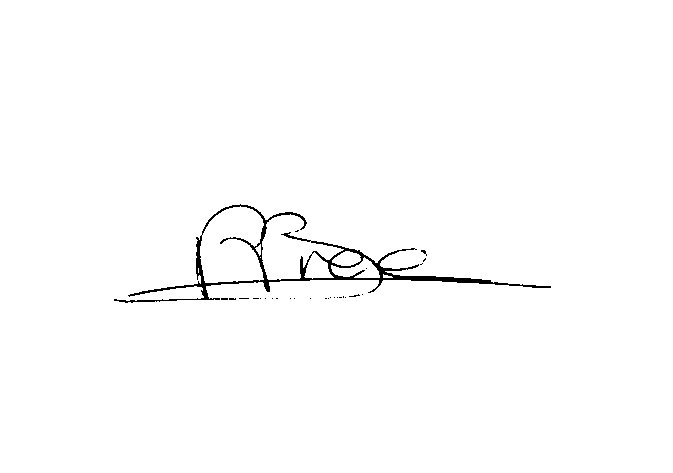 Le secrétaireMickaël PLOQUIN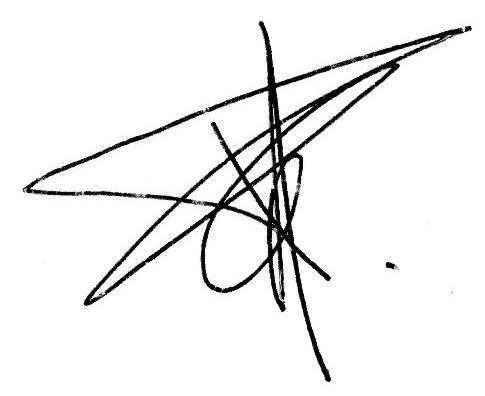 